TÝDENNÍ PLÁN NÁMOŘNICKÉ 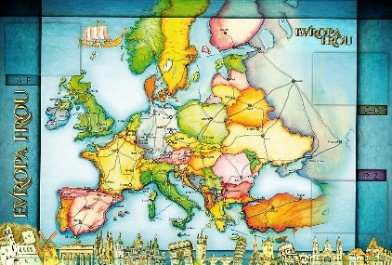 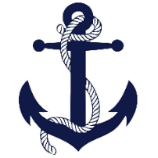 TŘÍDY 5. A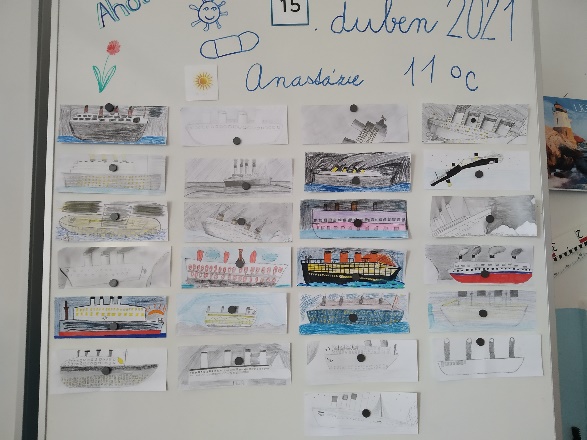 Milí Námořníci a milí rodiče, máme za sebou „živý“ týden a teď se s vidinou toho, že se to bude zase za týden opakovat, můžeme vrhnout do práce on – line. Změny v on – line rozvrhu: V pondělí si po ranním kruhu v 10:00 dáme matematiku se skupinkou Zuzky. Ve středu po angličtině, na kterou se připojíte všichni 8:55, se uvidím se skupinkou Moniky a dáme si matematiku. Zadané pracovní listy z páteční hodiny vypracujte na pondělí 26. 4., kdy se uvidíme opět „na živo“. V průběhu týdne budou probíhat zbylé konzultace. Těšíme se na rodiče i děti.  Děkujeme zatím všem, kteří zatím konzultaci měli, za příjemný on-line čas. Dodatečně gratulujeme Johance k narozeninám a přejeme všechno nejlepší k narozeninám Simonce a Prokopovi. Hezký týden všem. Lucka a  Alice  34. TÝDENOD 19. 4. DO 16. 4. 2021CO MĚ tento týden ČEKÁ MÉ POVINNOSTI A DOPORUČENÍ NA PROCVIČOVÁNÍJAK SE HODNOTÍM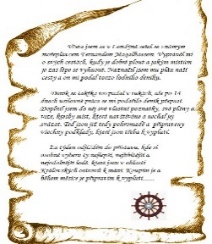 ČESKÝ JAZYKČTENÍTVOŘIVÉ PSANÍVyhledávám a určuji různé druhy podmětu. Píši gramaticky správně shodu podmětu s přísudkem. Píši, čtu a tvořím větné vzorce u souvětí.U 98 – 105.  PS 65,67 – 70, 92-93.Čtu si ze své knížky. Poslouchám příběh, pracuji s textem.Napíši každý den do Deníku zajímavé a smysluplné souvětí, použiji spojovací výrazy a dodržím v souvětí jednu dějovou linku. Napíši příběh podle zadání do pracovního listu o smyslech. Donesu jej v pondělí 26.4. 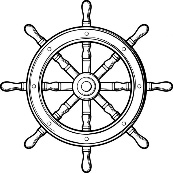 ČESKÝ JAZYKČTENÍTVOŘIVÉ PSANÍVyhledávám a určuji různé druhy podmětu. Píši gramaticky správně shodu podmětu s přísudkem. Píši, čtu a tvořím větné vzorce u souvětí.U 98 – 105.  PS 65,67 – 70, 92-93.Čtu si ze své knížky. Poslouchám příběh, pracuji s textem.Napíši každý den do Deníku zajímavé a smysluplné souvětí, použiji spojovací výrazy a dodržím v souvětí jednu dějovou linku. Napíši příběh podle zadání do pracovního listu o smyslech. Donesu jej v pondělí 26.4. ČESKÝ JAZYKČTENÍTVOŘIVÉ PSANÍVyhledávám a určuji různé druhy podmětu. Píši gramaticky správně shodu podmětu s přísudkem. Píši, čtu a tvořím větné vzorce u souvětí.U 98 – 105.  PS 65,67 – 70, 92-93.Čtu si ze své knížky. Poslouchám příběh, pracuji s textem.Napíši každý den do Deníku zajímavé a smysluplné souvětí, použiji spojovací výrazy a dodržím v souvětí jednu dějovou linku. Napíši příběh podle zadání do pracovního listu o smyslech. Donesu jej v pondělí 26.4. 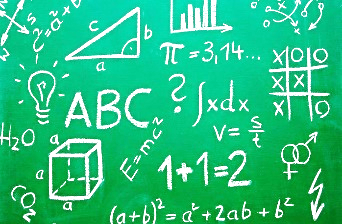 	MATEMATIKAINFORMATIKA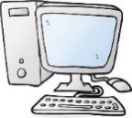 Opakuji všechny naučené početní operace v oboru čísel do 1 000 000.  Převádím  jednotky. Geometrie – rýsuji podle zadání!Řeším úlohy na obvod a obsah.Informatika: Pracuji na zadaných úkolech v GC.Pracuji s ořezanou tužkou, trojúhelníkem s ryskou a funkčním kružítkem!!!Do pondělí 26. 4. vypracuji zadaný pracovní list s příklady na procvičování.	MATEMATIKAINFORMATIKAOpakuji všechny naučené početní operace v oboru čísel do 1 000 000.  Převádím  jednotky. Geometrie – rýsuji podle zadání!Řeším úlohy na obvod a obsah.Informatika: Pracuji na zadaných úkolech v GC.Pracuji s ořezanou tužkou, trojúhelníkem s ryskou a funkčním kružítkem!!!Do pondělí 26. 4. vypracuji zadaný pracovní list s příklady na procvičování.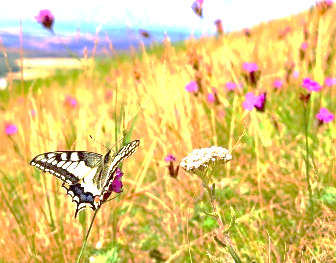 PŘÍRODNÍ VĚDY  Povídáme si o zdravém životním stylu.U 38 – 41 PS 23, 24.DEN ZEMĚ 22.4.PS 23, 24 vypracuji do pátku 23. 4. na on-line hodinu.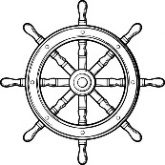 PŘÍRODNÍ VĚDY  Povídáme si o zdravém životním stylu.U 38 – 41 PS 23, 24.DEN ZEMĚ 22.4.PS 23, 24 vypracuji do pátku 23. 4. na on-line hodinu.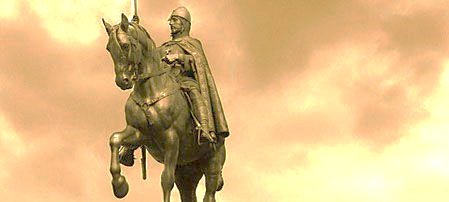 SPOLEČENSKÉ        VĚDYReferáty – Evropské státy.První světová válka.Život v Československé republiceU 24 -27  PS 14 -16.PS 14 -16 vypracuj do čtvrtka 22. 4.  na on-line hodinu.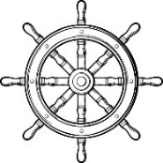 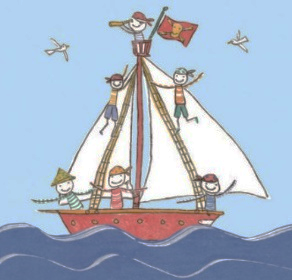 VÝCHOVYTV protahujeme se s VítkemVV, PČ, HV tvořím podle zadání OSV dodržuji termíny odevzdávání své práce, hodnotím svou aktivitu na společných konzultacích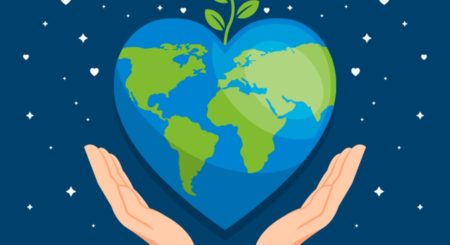 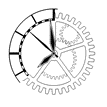 